Resultados GeraisA disciplina de Artes em Língua Inglesa da 12ª série permite aos alunos mostrar suas conquistas em 70 competências relacionadas a 14 Aprendizagens Essenciais. [Nome do(a) Aluno(a)] dominou __ dessas 70 competências durante a primavera de 2023. De modo geral, o domínio de [Nome do(a) Aluno(a)] em Artes em Língua Inglesa se enquadrou em ____ das quatro categorias de desempenho: _________. As competências específicas que [Nome do(a) Aluno(a)] tem e não dominou podem ser encontradas no Perfil de Aprendizagem de [Nome do(a) Aluno(a)].em desenvolvimento	próximo do objetivoobjetivo alcançado	avançadoÁreaOs gráficos de barra resumem a porcentagem de competências dominadas por área. Nem todos os alunos testam todas as competências devido à disponibilidade de conteúdos em diferentes níveis por padrão.ELA.C1.2: Interpretar textos	 ___%Dominou _ das 25 competênciasELA.C1.3: Integrar ideias e informações do texto __%Dominou ___ das 15 competências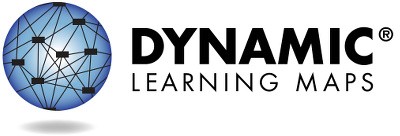 Página 1 de 2Para obter mais informações, incluindo recursos, acesse https://dynamiclearningmaps.org/states.c A Universidade de Kansas. Todos os direitos reservados. Somente para fins educacionais. Não pode ser usado para fins comerciais ou outras finalidades sem permissão. "Dynamic Learning Maps" é uma marca registrada da Universidade de Kansas.Perfil de Desempenho (continuação)ELA.C2.1: Usar a escrita para se comunicar __%Dominou _ das 20 competênciasELA.C2.2: Integrar ideias e informações na escrita __%Dominou _ das 10 competências+Nenhuma Aprendizagem foi avaliada nesta ÁreaMais informações sobre o desempenho de [Nome do(a) Aluno(a)] em cada Aprendizagem Essencial que compõem as Áreas estão localizadas no Perfil de Aprendizagem.Para obter mais informações, incluindo recursos, acesse https://dynamiclearningmaps.org/states.	Página 2 de 2O desempenho de [Nome do(a) Aluno(a)] nas Aprendizagens Essenciais de Artes em Língua Inglesa da 12a série está resumido abaixo. Essa informação é baseada em todos os testes de DLM que [Nome do(a) Aluno(a)] realizou durante a primavera de 2023. [Nome do(a) Aluno(a)] foi avaliado(a) em __ das 14 Aprendizagens Essenciais e em _ das 4 Áreas esperadas na 12a série.Demonstrar o domínio de um Nível durante a avaliação pressupõe o domínio de todos os Níveis anteriores na Aprendizagem Essencial. Esta tabela descreve quais competências seu (sua) filho(a) demonstrou na avaliação e como essas competências se comparam às expectativas do nível de ensino.Níveis dominados este anoNenhuma evidência de domínio nesta Aprendizagem EssencialAprendizagem Essencial não testadaPágina 1 de 3Este boletim pretende servir como uma fonte de evidência única em um processo de planejamento pedagógico. Os resultados são baseados apenas nas respostas fornecidas na avaliação de primavera do final do ano. Como seu (sua) filho(a) pode demonstrar conhecimentos e competências de maneira diferente em todas as situações, os resultados estimados de domínio mostrados aqui talvez não representem totalmente o que seu (sua) filho(a) sabe e pode fazer.Para obter mais informações, incluindo recursos, acesse https://dynamiclearningmaps.org/states. c A Universidade de Kansas. Todos os direitos reservados. Somente para fins educacionais. Não pode ser usado para fins comerciais ou outras finalidades sem permissão. "Dynamic Learning Maps" é uma marca registrada da Universidade de Kansas.Níveis dominados este anoNenhuma evidência de domínio nesta Aprendizagem EssencialAprendizagem Essencial não testadaPágina 2 de 3Para obter mais informações, incluindo recursos, acesse https://dynamiclearningmaps.org/states.Níveis dominados este anoNenhuma evidência de domínio nesta Aprendizagem EssencialAprendizagem Essencial não testadaPágina 3 de 3Para obter mais informações, incluindo recursos, acesse https://dynamiclearningmaps.org/statesNível Estimado de DomínioNível Estimado de DomínioNível Estimado de DomínioNível Estimado de DomínioNível Estimado de DomínioNível Estimado de DomínioNível Estimado de DomínioÁreaAprendizagem Essencial1234 (Objetivo)55ELA.C1.2ELA.EE.RL.11-12.1Identificar detalhes concretos em uma história familiarIdentificar detalhes que respondam a perguntas explícitasDeterminar o sentido explícito de uma narrativaAnalisar e citar justificativas para o significado explícito e implícito de uma históriaCitar fortes justificativas textuaisCitar fortes justificativas textuaisELA.C1.2ELA.EE.RL. 11-12.2Identificar ações em rotinas familiaresIdentificar o tema de um texto familiarIdentificar eventos relevantes ao tema ou à ideia centralRecontar os principais eventos relacionados ao temaAnalisar o desenvolvimento do tema em um textoAnalisar o desenvolvimento do tema em um textoELA.C1.2ELA.EE.RI. 11-12.4Identificar os usos das palavras no mundo real Entender que palavras diferentes podem ter sentidos semelhantesDeterminar o sentido figurado de palavras e frasesDeterminar como palavras e frases impactam o sentido do textoIdentificar o refinamento gradual de ideias e afirmaçõesIdentificar o refinamento gradual de ideias e afirmaçõesELA.C1.2ELA.EE.RI. 11-12.8Entender a diferença de perspectivaIdentificar detalhes que defendam uma afirmaçãoAnalisar um argumento e determinar justificativas para eleAvaliar a qualidade das afirmações ou razões para um argumento do autorComparar e contrastar argumentos entre dois textosComparar e contrastar argumentos entre dois textosNível Estimado de DomínioNível Estimado de DomínioNível Estimado de DomínioNível Estimado de DomínioNível Estimado de DomínioNível Estimado de DomínioNível Estimado de DomínioÁreaAprendizagem Essencial1234 (Objetivo)5ELA.C1.2ELA.EE.RI. 11-12.5Identificar detalhes concretos em textos informativosUsar detalhes para identificar informações textuais explícitasIdentificar justificativas para uma afirmaçãoDeterminar como a estrutura contribui para as afirmaçõesComparar os argumentos de dois textos diferentesELA.C1.3ELA.EE.RL. 11-12.3Tirar conclusões a partir do conhecimento da categoriaIdentificar personagens, cenários e eventos importantesDeterminar como um personagem muda ou se desenvolveIdentificar mudanças em personagens, cenários e eventosDescrever a trama e o desenvolvimento de personagensELA.C1.3ELA.EE.RL.11-12.5Identificar os principais eventos em uma história familiarIdentificar e descrever partes lineares de uma históriaIdentificar a estrutura do texto e como a estrutura influencia o sentidoReconhecer como o final de uma história afeta o seu sentidoComparar e contrastar a estrutura e o sentido entre históriasELA.C1.3ELA.EE.RI. 11-12.9Entender a diferença de perspectivaIdentificar detalhes que defendam uma afirmaçãoIdentificar justificativas para uma afirmaçãoComparar e contrastar argumentos entre dois textosComparar os objetivos de dois textos sobre o mesmo temaELA.C2.1ELA.EE.W.11-12.2.cCriar uma mensagem com duas palavrasConectar duas ou mais palavras ao escreverEscrever frases simples gramaticalmente corretasEscrever frases compostas e complexas, mas gramaticalmente simplesEscrever frases compostas e complexas, mas gramaticalmente corretasELA.C2.1ELA.EE.W.11-12.2.dTirar conclusões com base no conhecimento da categoriaSelecionar vocabulário específico do domínio na escrita de um ponto principalUsar vocabulário específico do domínio na escritaUsar vocabulário específico do domínio para reforçar as afirmaçõesUsar palavras acadêmicas na escrita informativaELA.C2.1ELA.EE.W.11-12.2.fIdentificar o final de uma rotina familiarCriar um final universalEscrever uma frase de conclusãoApresentar uma conclusão para um texto escritoCriar uma conclusão relevante ao escreverNível Estimado de DomínioNível Estimado de DomínioNível Estimado de DomínioNível Estimado de DomínioNível Estimado de DomínioNível Estimado de DomínioNível Estimado de DomínioÁreaAprendizagem Essencial1234 (Objetivo)5ELA.C2.1ELA.EE.L.11-12.2.bIdentificar a primeira letra do próprio nomeUsar letras para criar palavrasRepresentar o som inicial de uma palavra com uma letraSoletrar palavras monossílabas de forma convencional e fonéticaSoletrar corretamente as palavras irregularesELA.C2.2ELA.EE.W.11-12.2.aDemonstrar compreensão das perguntas com pronomes interrogativosEscrever fatos e detalhes sobre um temaApresentar e escrever informações sobre um temaApresentar claramente o tema para transmitir informaçõesEscrever sobre um tema com clareza na organização e na apresentaçãoELA.C2.2ELA.EE.W.11-12.2.bIdentificar palavras funcionais para descrever substantivosIdentificar palavras categóricas para descrever substantivosIdentificar citações que forneçam informações sobre temas relevantesUsar citações de fontes impressas para desenvolver a escritaDesenvolver um tema utilizando informações adequadas